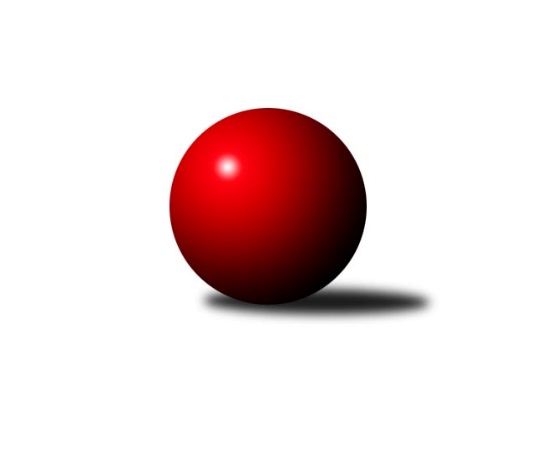 Č.8Ročník 2011/2012	1.12.2011Nejlepšího výkonu v tomto kole: 1611 dosáhlo družstvo: KK Lipník nad Bečvou ˝B˝Okresní přebor Nový Jičín 2011/2012Výsledky 8. kolaSouhrnný přehled výsledků:KK Lipník nad Bečvou˝C˝	- KK Hranice˝B˝	4:6	1554:1568		30.11.TJ Nový Jičín˝B˝	- TJ Zubří˝A˝	0:10	1453:1595		30.11.TJ Odry ˝B˝	- TJ Sokol Sedlnice ˝B˝	2:8	1572:1582		1.12.TJ Spartak Bílovec˝B˝	- KK Lipník nad Bečvou ˝B˝	4:6	1533:1611		1.12.Tabulka družstev:	1.	TJ Zubří˝A˝	7	5	0	2	48 : 22 	 	 1628	10	2.	KK Hranice˝B˝	7	5	0	2	46 : 24 	 	 1610	10	3.	TJ Sokol Sedlnice ˝B˝	7	5	0	2	44 : 26 	 	 1591	10	4.	KK Lipník nad Bečvou ˝B˝	7	5	0	2	42 : 28 	 	 1567	10	5.	TJ Odry ˝B˝	8	5	0	3	46 : 34 	 	 1563	10	6.	KK Lipník nad Bečvou˝C˝	7	2	0	5	34 : 36 	 	 1508	4	7.	TJ Spartak Bílovec˝B˝	7	2	0	5	26 : 44 	 	 1498	4	8.	TJ Frenštát p.R. ˝B˝	7	2	0	5	20 : 50 	 	 1453	4	9.	TJ Nový Jičín˝B˝	7	1	0	6	14 : 56 	 	 1449	2Podrobné výsledky kola:	 KK Lipník nad Bečvou˝C˝	1554	4:6	1568	KK Hranice˝B˝	Jan Špalek	 	 211 	 200 		411 	 2:0 	 371 	 	194 	 177		Zdeňka Terrichová	Viktor Matuška *1	 	 160 	 202 		362 	 0:2 	 373 	 	184 	 189		Antonín Uhýrek	Ladislav Mandák	 	 179 	 176 		355 	 0:2 	 415 	 	210 	 205		František Opravil	Jaroslav  Koppa	 	 219 	 207 		426 	 2:0 	 409 	 	201 	 208		Josef Schwarzrozhodčí: střídání: *1 od 51. hodu Martin SekaninaNejlepší výkon utkání: 426 - Jaroslav  Koppa	 TJ Nový Jičín˝B˝	1453	0:10	1595	TJ Zubří˝A˝	Jan Schwarzer	 	 181 	 197 		378 	 0:2 	 395 	 	220 	 175		Jaroslav Pavlát	Ludmila Galiová	 	 184 	 185 		369 	 0:2 	 430 	 	199 	 231		Jaroslav Jurka	Ján Pelikán	 	 185 	 215 		400 	 0:2 	 405 	 	197 	 208		Jaroslav Adam	Jana Pelikánová	 	 161 	 145 		306 	 0:2 	 365 	 	179 	 186		Josef Šturmarozhodčí: Nejlepší výkon utkání: 430 - Jaroslav Jurka	 TJ Odry ˝B˝	1572	2:8	1582	TJ Sokol Sedlnice ˝B˝	Jiří Brož	 	 190 	 204 		394 	 2:0 	 367 	 	172 	 195		Michaela Tobolová	Daniel Malina	 	 196 	 218 		414 	 0:2 	 424 	 	223 	 201		Renáta Janyšková	Daniel Donéé	 	 216 	 169 		385 	 0:2 	 389 	 	193 	 196		Radek Mikulský	Daniel Ševčík st.	 	 173 	 206 		379 	 0:2 	 402 	 	198 	 204		Rostislav Kletenskýrozhodčí: Nejlepší výkon utkání: 424 - Renáta Janyšková	 TJ Spartak Bílovec˝B˝	1533	4:6	1611	KK Lipník nad Bečvou ˝B˝	Emil Rubač	 	 170 	 177 		347 	 0:2 	 418 	 	217 	 201		Radek Kolář	Tomáš Binar	 	 199 	 209 		408 	 2:0 	 404 	 	216 	 188		Jiří Kolář	David Binar	 	 219 	 171 		390 	 0:2 	 407 	 	192 	 215		Vlastimila Kolářová	Filip Sýkora	 	 180 	 208 		388 	 2:0 	 382 	 	176 	 206		Zdeněk Krejčiříkrozhodčí: Nejlepší výkon utkání: 418 - Radek KolářPořadí jednotlivců:	jméno hráče	družstvo	celkem	plné	dorážka	chyby	poměr kuž.	Maximum	1.	Anna Ledvinová 	KK Hranice˝B˝	436.17	286.2	150.0	3.4	4/4	(481)	2.	Vladimír Vojkůvka 	TJ Frenštát p.R. ˝B˝	420.50	282.3	138.2	4.5	2/3	(442)	3.	Josef Schwarz 	KK Hranice˝B˝	416.67	289.8	126.8	6.7	3/4	(454)	4.	Rostislav Kletenský 	TJ Sokol Sedlnice ˝B˝	410.20	282.1	128.1	5.2	5/5	(448)	5.	Lubomír Krupa 	TJ Zubří˝A˝	409.25	272.3	137.0	7.0	4/5	(422)	6.	František Opravil 	KK Hranice˝B˝	408.67	287.4	121.2	5.2	3/4	(467)	7.	Daniel Ševčík  st.	TJ Odry ˝B˝	406.70	278.8	128.0	6.8	5/5	(427)	8.	Jan Špalek 	KK Lipník nad Bečvou˝C˝	406.19	278.4	127.8	5.2	4/4	(436)	9.	Jiří Křenek 	TJ Zubří˝A˝	405.63	277.3	128.4	4.9	4/5	(431)	10.	Renáta Janyšková 	TJ Sokol Sedlnice ˝B˝	405.60	281.3	124.3	5.6	5/5	(428)	11.	Jaroslav  Koppa 	KK Lipník nad Bečvou˝C˝	399.63	281.8	117.9	6.6	4/4	(426)	12.	Radek Lankaš 	KK Lipník nad Bečvou ˝B˝	397.88	288.0	109.9	9.3	4/5	(416)	13.	Radek Mikulský 	TJ Sokol Sedlnice ˝B˝	394.38	280.1	114.3	7.6	4/5	(404)	14.	Zdeněk Krejčiřík 	KK Lipník nad Bečvou ˝B˝	393.13	273.6	119.5	6.0	4/5	(441)	15.	Michaela Tobolová 	TJ Sokol Sedlnice ˝B˝	391.73	271.4	120.3	7.5	5/5	(421)	16.	Jiří Brož 	TJ Odry ˝B˝	389.35	274.5	114.9	7.3	5/5	(443)	17.	Miroslav  Makový 	TJ Frenštát p.R. ˝B˝	387.83	280.7	107.2	10.0	2/3	(409)	18.	Jaroslav Ledvina 	KK Hranice˝B˝	387.50	279.3	108.2	10.8	3/4	(422)	19.	Daniel Malina 	TJ Odry ˝B˝	387.40	270.7	116.8	9.4	5/5	(446)	20.	Filip Sýkora 	TJ Spartak Bílovec˝B˝	383.08	272.3	110.8	9.5	4/4	(398)	21.	Ján Pelikán 	TJ Nový Jičín˝B˝	382.33	261.7	120.7	8.1	3/4	(401)	22.	Tomáš Binar 	TJ Spartak Bílovec˝B˝	382.25	271.4	110.9	7.8	4/4	(417)	23.	Karmen Baarová 	TJ Nový Jičín˝B˝	381.50	274.7	106.8	10.8	3/4	(414)	24.	Daniel Donéé 	TJ Odry ˝B˝	379.40	269.4	110.1	11.1	5/5	(399)	25.	Jiří Kolář 	KK Lipník nad Bečvou ˝B˝	378.13	274.1	104.0	11.6	4/5	(404)	26.	David Binar 	TJ Spartak Bílovec˝B˝	377.25	273.6	103.6	12.3	4/4	(406)	27.	Jiří Veselý 	TJ Frenštát p.R. ˝B˝	376.28	263.3	112.9	8.3	3/3	(421)	28.	Ludmila Galiová 	TJ Nový Jičín˝B˝	363.31	269.2	94.1	9.7	4/4	(382)	29.	Miloš Šrot 	TJ Spartak Bílovec˝B˝	360.83	256.0	104.8	7.3	3/4	(390)	30.	Jaroslav Riedel 	TJ Nový Jičín˝B˝	360.00	275.0	85.0	11.7	3/4	(373)	31.	Jiří Petr 	TJ Frenštát p.R. ˝B˝	354.00	250.5	103.5	10.5	3/3	(383)	32.	Marek Koppa 	KK Lipník nad Bečvou˝C˝	340.50	246.8	93.8	14.5	4/4	(349)	33.	Pavel Tobiáš 	TJ Frenštát p.R. ˝B˝	339.00	247.3	91.8	14.3	2/3	(364)	34.	Miroslav Prášek 	TJ Frenštát p.R. ˝B˝	324.00	183.0	81.5	14.0	2/3	(329)		Jiří Ondřej 	TJ Zubří˝A˝	424.75	291.5	133.3	5.5	2/5	(461)		Jaroslav Jurka 	TJ Zubří˝A˝	422.00	290.3	131.8	4.5	2/5	(430)		Roman Janošek 	TJ Zubří˝A˝	420.67	282.7	138.0	4.3	2/5	(444)		Radim Krůpa 	TJ Zubří˝A˝	409.50	283.5	126.0	6.0	2/5	(415)		Jaroslav Pavlát 	TJ Zubří˝A˝	408.33	277.3	131.0	5.3	3/5	(434)		Jaroslav Adam 	TJ Zubří˝A˝	405.00	283.0	122.0	4.0	1/5	(405)		Vlastimila Kolářová 	KK Lipník nad Bečvou ˝B˝	404.17	289.0	115.2	5.8	3/5	(408)		Radek Kolář 	KK Lipník nad Bečvou ˝B˝	398.00	279.7	118.3	9.0	3/5	(418)		Radek Kolář 	KK Lipník nad Bečvou ˝B˝	396.67	275.0	121.7	6.7	3/5	(406)		Veronika Poláčková 	TJ Sokol Sedlnice ˝B˝	390.50	282.5	108.0	7.0	1/5	(391)		Jiří Ondra 	KK Hranice˝B˝	385.00	263.0	122.0	7.5	2/4	(395)		Emil Rubač 	TJ Spartak Bílovec˝B˝	382.25	273.5	108.8	12.0	1/4	(401)		Antonín Uhýrek 	KK Hranice˝B˝	380.50	267.0	113.5	8.5	2/4	(388)		David Juřica 	TJ Sokol Sedlnice ˝B˝	380.00	265.0	115.0	8.0	1/5	(380)		Jana Kulhánková 	KK Lipník nad Bečvou ˝B˝	376.75	262.3	114.5	8.5	2/5	(397)		Zdeňka Terrichová 	KK Hranice˝B˝	375.50	273.0	102.5	10.3	2/4	(385)		Martin Sekanina 	KK Lipník nad Bečvou˝C˝	371.00	245.0	126.0	10.0	1/4	(371)		Jan Schwarzer 	TJ Nový Jičín˝B˝	371.00	253.0	118.0	2.5	2/4	(392)		Ota Beňo 	TJ Spartak Bílovec˝B˝	367.00	279.0	88.0	13.0	1/4	(367)		Viktor Matuška 	KK Lipník nad Bečvou˝C˝	364.00	265.0	99.0	12.3	2/4	(368)		Josef Šturma 	TJ Zubří˝A˝	360.33	263.0	97.3	12.7	3/5	(365)		Aleš Stehlík 	TJ Nový Jičín˝B˝	355.00	259.0	96.0	14.5	1/4	(362)		Ladislav Mandák 	KK Lipník nad Bečvou˝C˝	351.50	255.8	95.7	16.0	2/4	(391)		Mikuláš Karnovský 	TJ Spartak Bílovec˝B˝	346.00	257.0	89.0	14.0	1/4	(346)		Jana Pelikánová 	TJ Nový Jičín˝B˝	296.17	229.5	66.7	22.3	2/4	(314)		Pavel Hedvíček 	TJ Frenštát p.R. ˝B˝	276.00	205.0	71.0	19.0	1/3	(276)Sportovně technické informace:Starty náhradníků:registrační číslo	jméno a příjmení 	datum startu 	družstvo	číslo startu
Hráči dopsaní na soupisku:registrační číslo	jméno a příjmení 	datum startu 	družstvo	Program dalšího kola:9. kolo7.12.2011	st	16:30	KK Lipník nad Bečvou ˝B˝ - KK Lipník nad Bečvou˝C˝	8.12.2011	čt	16:30	TJ Zubří˝A˝ - TJ Frenštát p.R. ˝B˝	8.12.2011	čt	16:30	TJ Sokol Sedlnice ˝B˝ - TJ Spartak Bílovec˝B˝	8.12.2011	čt	16:30	KK Hranice˝B˝ - TJ Nový Jičín˝B˝	Nejlepší šestka kola - absolutněNejlepší šestka kola - absolutněNejlepší šestka kola - absolutněNejlepší šestka kola - absolutněNejlepší šestka kola - dle průměru kuželenNejlepší šestka kola - dle průměru kuželenNejlepší šestka kola - dle průměru kuželenNejlepší šestka kola - dle průměru kuželenNejlepší šestka kola - dle průměru kuželenPočetJménoNázev týmuVýkonPočetJménoNázev týmuPrůměr (%)Výkon2xJaroslav JurkaZubří A4302xJaroslav JurkaZubří A114.614302xJaroslav  KoppaLipník C4263xJaroslav  KoppaLipník C112.034262xRenáta JanyškováSedlnice B4242xFrantišek OpravilHranice B109.144152xRadek KolářLipník B4182xRadek KolářLipník B108.694182xFrantišek OpravilHranice B4155xJan ŠpalekLipník C108.094112xDaniel MalinaTJ Odry B4141xJaroslav AdamZubří A107.95405